Unit 5 Lesson 20: Evaluating Functions over Equal Intervals1 Finding Slopes (Warm up)Student Task StatementFind the slope of each line.The line that passes through  and .The graph of .Show on the graph where each slope can be seen.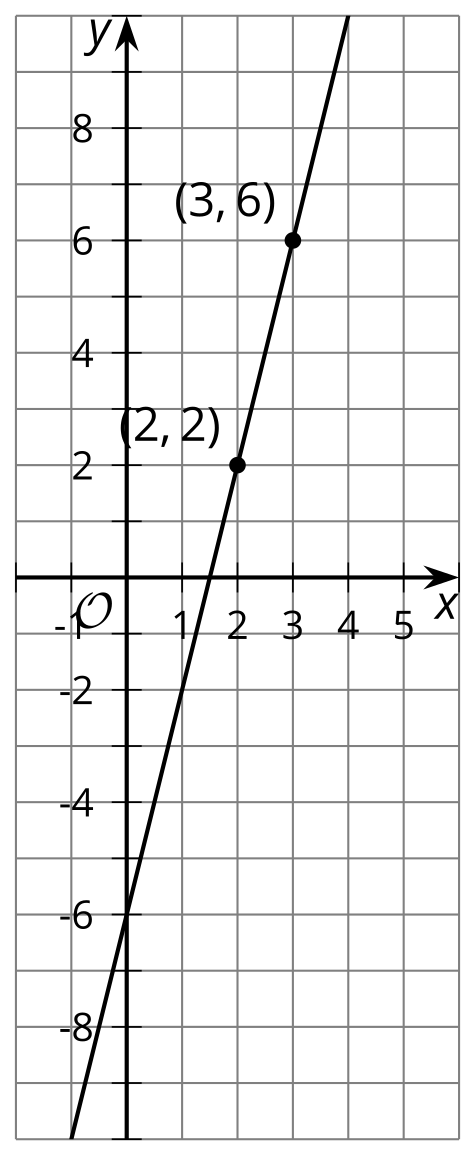 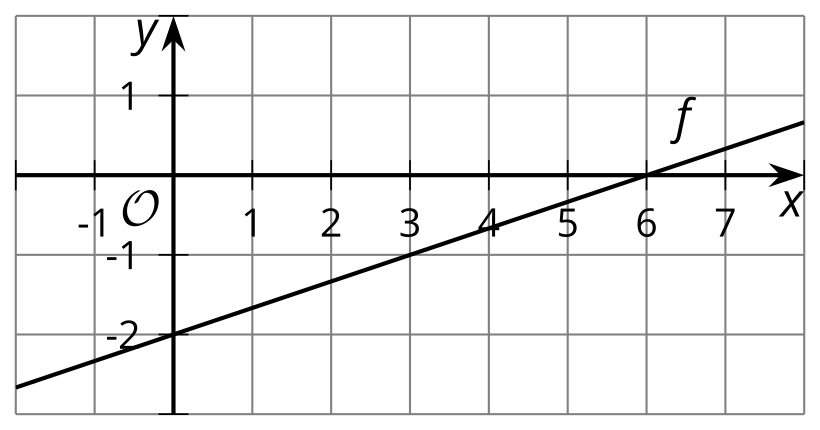 2 Incrementing by OneStudent Task StatementFor the function , evaluate: and  and  and  and What do all those pairs of numbers you found have in common?Write an expression for  and .What would you expect to be the result of subtracting  from ?Subtract  from . If you don’t get the answer you predicted, work with a partner to check your algebra.For the function , evaluate: and  and  and  and What do all those pairs of numbers you found have in common?Write an expression for  and .What would you expect to be the result of dividing  by ?Divide  by . If you don’t get the answer you predicted, work with a partner to check your algebra.3 Rewriting ExpressionsStudent Task StatementEvaluate:Solve for :Write an equivalent expression using as few terms as possible: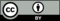 © CC BY 2019 by Illustrative Mathematics®